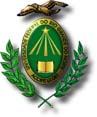 UNIVERSIDADE FEDERAL DO RIO GRANDE DO NORTECENTRO DE CIÊNCIAS SOCIAIS APLICADASPROGRAMA DE PÓS-GRADUAÇÃO EM SERVIÇO SOCIALMESTRADOSELEÇÃO 2010ENTREVISTAS PARA O DIA 21 e 22/02/2011Natal, 21 de fevereiro de 2010.Comissão Central de Seleção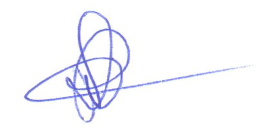 _________________________________Profa. Dra. Rita de Lourdes de Lima - UFRN(Presidente da Comissão)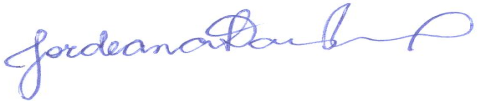                                                    _______________________________Profa. Dra. Jordeana Davi Pereira - UEPB(Membro Externo da Comissão)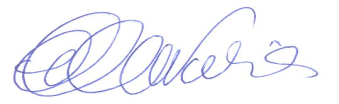 ________________________________________Profa. Dra. Íris Maria de Oliveira – UFRN(Membro da Comissão)NOME DO CANDIDATOHORÁRIO ENTREVISTAASSINATURA21/02/201121/02/201121/02/2011 Álefe Oliveira de Lima 14:00Anna Karollyne Ferreira Lopes 14:25Annamaria da Silva Araujo 14:50Camila Santiago Pereira 15:15Cláudia Roseane Pereira de Araújo Capistrano 15:40Helisama Andreza dos Santos 16:05Joana Darc Matias do Prado Teles 16:30Josivânia Estelita Gomes de Sousa 16:55Juary Luís Chagas 17:2022/02/201122/02/201122/02/2011 Lucilia Mendes Rocha08:00Sarah Tavares Cortês08:25Mariana Libânio de Melo08:50Alane Karine Dantas Pereira 09:15Albertina Felix da Cruz 09:40Késsia Roseane de Oliveira França 10:05Kleylenda Linhares da Silva 10:30Maria Clariça Ribeiro Guimaraes 10:55Mariane Araújo Mendes Pereira 11:20Marinalda de Queiroz Nascimento 11:45Nestor Gomes Duarte Júnior12:05Raquel Maíra Pereira dos Santos Alves12:30